Список организаторов фестиваля игры 4D:Белова Е.А. – заведующаяСавельева И.Е. – инструктор по физической культуреДорошкевич Л.В. – ст. воспитательОбразцова Е.И. – ст. воспитательАнцевич О.А. – воспитательКиселева И.О. – педагог психологРябова И.В.  – музыкальный руководительСмирнова Е.В. – учитель логопедКороткова Н.А. – воспитательБерезина А.А. – воспитательРябкова М.А – воспитательСмирнова Е. В. – воспитательКорнилова В.Е. – воспитательКузнецова И.Н. – воспитательРябова Е.Г. – воспитательАбрамова О.М. – воспитательЖуравлева Н.С. – воспитательАзаров Л.В. – завхозКувалдина В.В – машинист по стирке бельяЛебедева Н.А. - воспитательОтчет по проведению муниципального этапа Всероссийского фестиваля Игры 4D: дети, движение, дружба, двор.Дата проведения: 19 мая 2018 года Время проведения: с 10.00 до 12.00 часов.Место проведения: муниципальное дошкольное образовательное учреждение детский сад №20 «Умка»Цель: популяризация детской игры среди детей и взрослых.Задачи:создание условий для детских подвижных игр через проведение Фестиваля в г.Угличе на базе дошкольных образовательных организаций;укрепление детско-родительских отношений через взаимодействие в подвижной игре;вовлечение детей дошкольного возраста в коллективные подвижные игры. Подготовка к проведению мероприятия: проведены организационные мероприятия для педагогов: ознакомились с правилами организации и проведения Фестиваля;составили сценарий;подобрали игры и атрибуты для их проведения;подготовили площадки для игр;выбрали педагогов – организаторов и распределили между ними работу площадок, согласно сценарию проведения Фестиваля;разработали маршрутные листы для участников;подобрали музыкальное сопровождение;оформление: изготовили баннер, таблички с названием этапов;подготовили медали для детей с логотипом фестиваля и сладкие призы.Участники Фестиваля: дети, родители, педагоги.Количество участников: дети всех возрастных групп – 158 человек, родители – 10 человек, педагоги – 43 человека. Площадки для проведения игр – 11, расположены на территории детского сада.Информация о проведении Фестиваля: размещена на сайте ДОУ, на информационных стендах детского сада, подготовлены приглашения для родителей.Уважаемые родители!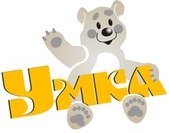 19 мая 2018 года с 10.00 до 12.00 часовв детском саду будет проводитьсяВсероссийский фестиваль игры 4D:дети, движение, дружба, двор.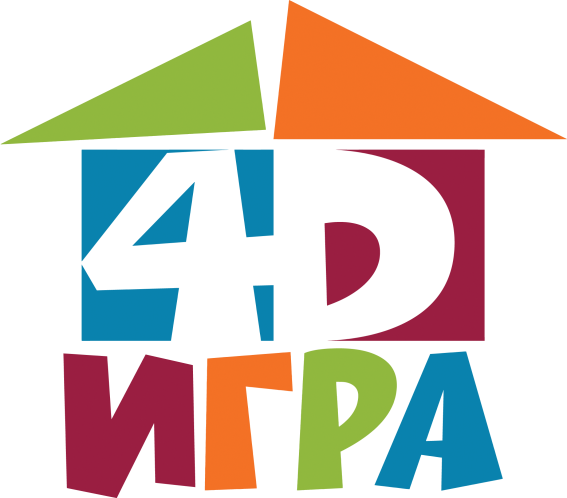 Приглашаем Васпринять участие в этом замечательном мероприятии вместе с вашими детьми.ДАВАЙТЕ ВМЕСТЕ ДАРИТЬ ДЕТЯМ ДЕТСТВО!